INDICAÇÃO Nº 3316/2016Sugere ao Poder Executivo Municipal, que efetue serviços de tapa buracos na Rua Pedro de Oliveira, localizada no Jardim Inocoop.Excelentíssimo Senhor Prefeito Municipal, Nos termos do Art. 108 do Regimento Interno desta Casa de Leis, dirijo-me a Vossa Excelência para sugerir que, por intermédio do Setor competente, sejam efetuados serviços de tapa buracos na Rua Pedro de Oliveira, próximo a residência de número 1089, Jardim Inocoop.Justificativa:Pessoas que moram próximas ao local afetado alegam que, o trecho está tão danificado, que vem provocando avarias em veículos e acidentes envolvendo motociclistas.Plenário “Dr. Tancredo Neves”, em 02 de junho de 2.016.Gustavo Bagnoli-vereador-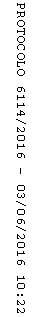 